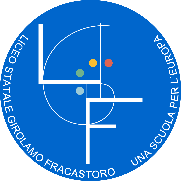 Liceo Statale Statale "G. Fracastoro"                                   Via G.B. Moschini, 11/a 37129 Verona VRTelefono: +39 045 8348772 e-mail  VRPS03000R@istruzione.itREGISTRO PRESENZE   Percorsi per le Competenze Trasversali e per l’OrientamentoSoggetto Ospitante:______________________________________________Cognome e Nome Studente: _____________________________________Tutor Scolastico:__________________________________________________Tutor Aziendale:________________________________________________N.B. Il registro va compilato quotidianamente. Ringraziando per la cortese accoglienza, si invita a compilare il modulo in ogni parte richiesta e consegnarlo allo studente, in busta chiusa,  al termine del tirocinio.Sintetico giudizio del tutor aziendale in relazione all’operato dello studente in Pcto.__________________________________________________________________________________________________________________________________________________________________________________________________________________________________________________________________________________________________________________________________________________________________________________________________________________________________________________________________________________________________________________________________________________________________   TOTALE ORE: _____________    Data								      Firma Tutor Aziendale_________________	                                                                                    __________________Commissione pcto Liceo  Sc. Statale FracastoroDataOra entrataOra UscitaTot. oreFirma studente Firma Tutor AziendaleDataOra entrataOra UscitaTot. oreFirma studente Firma Tutor Aziendale